Yüksek Riskli Alan;Yüksek Riskli Alan;MorgMorgMorgMorgMorgMorgMorgOrta Riskli Alanlar;Orta Riskli Alanlar;LavaboLavaboLavaboLavaboLavaboLavaboLavaboDüşük Riskli Alan ;Düşük Riskli Alan ;Bekleme alanıBekleme alanıBekleme alanıBekleme alanıBekleme alanıBekleme alanıBekleme alanıTemizlenecek AlanTemizlenecek AlanTemizlenecek AlanTemizleme YöntemiTemizlik maddesiTemizlik maddesiSıklıkKovaRengiBezRengiYÜKSEK RİSKLİ ALANYÜKSEK RİSKLİ ALANYÜKSEK RİSKLİ ALANYÜKSEK RİSKLİ ALANYÜKSEK RİSKLİ ALANYÜKSEK RİSKLİ ALANYÜKSEK RİSKLİ ALANKovaRengiBezRengiZeminZeminZeminYıkamaDeterjan 1/10 luk çamaşır suyuDeterjan 1/10 luk çamaşır suyu15 günde 1 kez/,her bulaşıdaPaspas ArabasıPaspas ArabasıDuvarlarDuvarlarDuvarlarNemli bez ile silmeDeterjan 1/10 luk çamaşır suyuDeterjan 1/10 luk çamaşır suyuAyda 1 kez, her bulaşıdaKırmızıKırmızıTavanlarTavanlarTavanlarKuru vakumElektrik süpürgesi / özel aletElektrik süpürgesi / özel aletAyda 1 kez, her bulaşıdaKırmızıKırmızıTavan lambalarıTavan lambalarıTavan lambalarıNemli bez ile silmeDeterjan 1/10 luk çamaşır suyuDeterjan 1/10 luk çamaşır suyuAyda 1 kez, her bulaşıdaKırmızıKırmızıMorg buzdolabıMorg buzdolabıMorg buzdolabıNemli bez ile silme , yıkamaDeterjan 1/10 luk çamaşır suyuDeterjan 1/10 luk çamaşır suyuHer cenaze çıkışıKırmızıKırmızıCenaze yıkama masasıCenaze yıkama masasıCenaze yıkama masasıYıkamaDeterjan 1/10 luk çamaşır suyuDeterjan 1/10 luk çamaşır suyuHer cenaze çıkışıKırmızıKırmızıKapı kolu,pencere,ahşap malzemelerKapı kolu,pencere,ahşap malzemelerKapı kolu,pencere,ahşap malzemelerNemli bez ile silmeDeterjan 1/10 luk çamaşır suyuDeterjan 1/10 luk çamaşır suyuGünde 2 kez, her bulaşıdaKırmızıKırmızıÇamaşır arabası,torbasıÇamaşır arabası,torbasıÇamaşır arabası,torbasıNemli bez ile silme/yıkamaDeterjan 1/10 luk çamaşır suyuDeterjan 1/10 luk çamaşır suyuGünde 1 kez, her bulaşıdakırmızıkırmızıTıbbi atık kovalarıTıbbi atık kovalarıTıbbi atık kovalarıYıkamaDeterjan 1/10 luk çamaşır suyuDeterjan 1/10 luk çamaşır suyuGünde 1 kez, her bulaşıdaKırmızıKırmızıORTA RİSKLİ ALANORTA RİSKLİ ALANORTA RİSKLİ ALANORTA RİSKLİ ALANORTA RİSKLİ ALANORTA RİSKLİ ALANORTA RİSKLİ ALANKovaRengiBezRengiTuvaletler, Lavabo temizliğiTuvaletler, Lavabo temizliğiTuvaletler, Lavabo temizliğiYıkama/Nemli bez ile silmeDeterjanDeterjanGünde 3 kez/ kirlendikçeSarıSarıEvsel atık kovalarıEvsel atık kovalarıEvsel atık kovalarıYıkamaDeterjan /1/100 luk çamaşır suyuDeterjan /1/100 luk çamaşır suyuGünde 1kez,kirlendikçeSarıSarıDÜŞÜK RİSKLİ ALANLARDÜŞÜK RİSKLİ ALANLARDÜŞÜK RİSKLİ ALANLARDÜŞÜK RİSKLİ ALANLARDÜŞÜK RİSKLİ ALANLARDÜŞÜK RİSKLİ ALANLARDÜŞÜK RİSKLİ ALANLARKovaRengiBezRengiZeminZeminZeminIslak paspasDeterjanDeterjanGünde 1 kez/kirlndikçeMaviMaviDuvarlarDuvarlarDuvarlarNemli bez ile silmeDeterjanDeterjanAyda 1 kezMaviMaviTavanlarTavanlarTavanlarKuru vakumElektrik süpürgesi / özel aletElektrik süpürgesi / özel aletAyda 1 kez, her bulaşıdaMaviMaviTavan lambalarıTavan lambalarıTavan lambalarıNemli bez ile silmeDeterjanDeterjanAyda 1 kezMaviMaviCamların temizliğiCamların temizliğiCamların temizliğiNemli bez ile silmeCam temizleyicisiCam temizleyicisiAyda 1 kezMaviMaviKapı kolu,pencere,ahşap malzemelerKapı kolu,pencere,ahşap malzemelerKapı kolu,pencere,ahşap malzemelerNemli bez ile silmeDeterjanDeterjanHaftada 1 kezMaviMaviHasta bekleme alanıHasta bekleme alanıHasta bekleme alanııslak paspas/ Nemli bez ile silmeDeterjanDeterjanGünde 1 kez/kirlendikçeMaviMaviNOTTemizlik malzemeleri her riskli alan için farklı renkte tanımlanmıştır. Temizlenecek alan/ bölüm/ malzeme /kan veya hasta vücut sıvısı ile kirlenme durumunda; eldiven giyilerek kirli alan öncelikle (pamuk veya peçete) temizlenir tıbbi atık poşetine atılır, cam kırığı varsa delici kesici alet kutusuna atılır. 1/10 'luk çamaşır suyu veya 1lt suya 7 klor tb ile hazırlanan solüsyon ile dezenfekte edilir. Kirli paspas ve bezler 1/ 100 çamaşır suyunda 20 dk bekletilip,durulanır ve kurutulur.Temizlik malzemeleri her riskli alan için farklı renkte tanımlanmıştır. Temizlenecek alan/ bölüm/ malzeme /kan veya hasta vücut sıvısı ile kirlenme durumunda; eldiven giyilerek kirli alan öncelikle (pamuk veya peçete) temizlenir tıbbi atık poşetine atılır, cam kırığı varsa delici kesici alet kutusuna atılır. 1/10 'luk çamaşır suyu veya 1lt suya 7 klor tb ile hazırlanan solüsyon ile dezenfekte edilir. Kirli paspas ve bezler 1/ 100 çamaşır suyunda 20 dk bekletilip,durulanır ve kurutulur.Temizlik malzemeleri her riskli alan için farklı renkte tanımlanmıştır. Temizlenecek alan/ bölüm/ malzeme /kan veya hasta vücut sıvısı ile kirlenme durumunda; eldiven giyilerek kirli alan öncelikle (pamuk veya peçete) temizlenir tıbbi atık poşetine atılır, cam kırığı varsa delici kesici alet kutusuna atılır. 1/10 'luk çamaşır suyu veya 1lt suya 7 klor tb ile hazırlanan solüsyon ile dezenfekte edilir. Kirli paspas ve bezler 1/ 100 çamaşır suyunda 20 dk bekletilip,durulanır ve kurutulur.Temizlik malzemeleri her riskli alan için farklı renkte tanımlanmıştır. Temizlenecek alan/ bölüm/ malzeme /kan veya hasta vücut sıvısı ile kirlenme durumunda; eldiven giyilerek kirli alan öncelikle (pamuk veya peçete) temizlenir tıbbi atık poşetine atılır, cam kırığı varsa delici kesici alet kutusuna atılır. 1/10 'luk çamaşır suyu veya 1lt suya 7 klor tb ile hazırlanan solüsyon ile dezenfekte edilir. Kirli paspas ve bezler 1/ 100 çamaşır suyunda 20 dk bekletilip,durulanır ve kurutulur.Temizlik malzemeleri her riskli alan için farklı renkte tanımlanmıştır. Temizlenecek alan/ bölüm/ malzeme /kan veya hasta vücut sıvısı ile kirlenme durumunda; eldiven giyilerek kirli alan öncelikle (pamuk veya peçete) temizlenir tıbbi atık poşetine atılır, cam kırığı varsa delici kesici alet kutusuna atılır. 1/10 'luk çamaşır suyu veya 1lt suya 7 klor tb ile hazırlanan solüsyon ile dezenfekte edilir. Kirli paspas ve bezler 1/ 100 çamaşır suyunda 20 dk bekletilip,durulanır ve kurutulur.Temizlik malzemeleri her riskli alan için farklı renkte tanımlanmıştır. Temizlenecek alan/ bölüm/ malzeme /kan veya hasta vücut sıvısı ile kirlenme durumunda; eldiven giyilerek kirli alan öncelikle (pamuk veya peçete) temizlenir tıbbi atık poşetine atılır, cam kırığı varsa delici kesici alet kutusuna atılır. 1/10 'luk çamaşır suyu veya 1lt suya 7 klor tb ile hazırlanan solüsyon ile dezenfekte edilir. Kirli paspas ve bezler 1/ 100 çamaşır suyunda 20 dk bekletilip,durulanır ve kurutulur.Temizlik malzemeleri her riskli alan için farklı renkte tanımlanmıştır. Temizlenecek alan/ bölüm/ malzeme /kan veya hasta vücut sıvısı ile kirlenme durumunda; eldiven giyilerek kirli alan öncelikle (pamuk veya peçete) temizlenir tıbbi atık poşetine atılır, cam kırığı varsa delici kesici alet kutusuna atılır. 1/10 'luk çamaşır suyu veya 1lt suya 7 klor tb ile hazırlanan solüsyon ile dezenfekte edilir. Kirli paspas ve bezler 1/ 100 çamaşır suyunda 20 dk bekletilip,durulanır ve kurutulur.Temizlik malzemeleri her riskli alan için farklı renkte tanımlanmıştır. Temizlenecek alan/ bölüm/ malzeme /kan veya hasta vücut sıvısı ile kirlenme durumunda; eldiven giyilerek kirli alan öncelikle (pamuk veya peçete) temizlenir tıbbi atık poşetine atılır, cam kırığı varsa delici kesici alet kutusuna atılır. 1/10 'luk çamaşır suyu veya 1lt suya 7 klor tb ile hazırlanan solüsyon ile dezenfekte edilir. Kirli paspas ve bezler 1/ 100 çamaşır suyunda 20 dk bekletilip,durulanır ve kurutulur.NOT1/ 10 luk hazırlanması1/ 10 luk hazırlanması1/ 10 luk hazırlanması1/ 10 luk hazırlanması1 lt suya 100 cc çamaşır suyu ya da klor tablet 1 lt'ye 7 tablet1 lt suya 100 cc çamaşır suyu ya da klor tablet 1 lt'ye 7 tablet1 lt suya 100 cc çamaşır suyu ya da klor tablet 1 lt'ye 7 tablet1 lt suya 100 cc çamaşır suyu ya da klor tablet 1 lt'ye 7 tabletNOT1/100 lük hazırlanması1/100 lük hazırlanması1/100 lük hazırlanması1/100 lük hazırlanması1 lt suya 10 cc çamaşır suyu veya klor tablet 1,5 lt'ye 1 tablet1 lt suya 10 cc çamaşır suyu veya klor tablet 1,5 lt'ye 1 tablet1 lt suya 10 cc çamaşır suyu veya klor tablet 1,5 lt'ye 1 tablet1 lt suya 10 cc çamaşır suyu veya klor tablet 1,5 lt'ye 1 tabletNOTSıvı sabun bitmeden üzerine ekleme yapılmayacaktır. Bittiğinde sıvı sabunluklar yıkanacaktır. Yedek sıvı sabun kutuları bulundurulacaktır.Sıvı sabun bitmeden üzerine ekleme yapılmayacaktır. Bittiğinde sıvı sabunluklar yıkanacaktır. Yedek sıvı sabun kutuları bulundurulacaktır.Sıvı sabun bitmeden üzerine ekleme yapılmayacaktır. Bittiğinde sıvı sabunluklar yıkanacaktır. Yedek sıvı sabun kutuları bulundurulacaktır.Sıvı sabun bitmeden üzerine ekleme yapılmayacaktır. Bittiğinde sıvı sabunluklar yıkanacaktır. Yedek sıvı sabun kutuları bulundurulacaktır.Sıvı sabun bitmeden üzerine ekleme yapılmayacaktır. Bittiğinde sıvı sabunluklar yıkanacaktır. Yedek sıvı sabun kutuları bulundurulacaktır.Sıvı sabun bitmeden üzerine ekleme yapılmayacaktır. Bittiğinde sıvı sabunluklar yıkanacaktır. Yedek sıvı sabun kutuları bulundurulacaktır.Sıvı sabun bitmeden üzerine ekleme yapılmayacaktır. Bittiğinde sıvı sabunluklar yıkanacaktır. Yedek sıvı sabun kutuları bulundurulacaktır.Sıvı sabun bitmeden üzerine ekleme yapılmayacaktır. Bittiğinde sıvı sabunluklar yıkanacaktır. Yedek sıvı sabun kutuları bulundurulacaktır.SORUMLULUK: Temizliğin yapılmasından bölüm temizlik personeli, kontrolü Temizlik Kontrol Formuyla Bölüm KaliteSorumluları tarafından gerçekleştirilir.SORUMLULUK: Temizliğin yapılmasından bölüm temizlik personeli, kontrolü Temizlik Kontrol Formuyla Bölüm KaliteSorumluları tarafından gerçekleştirilir.SORUMLULUK: Temizliğin yapılmasından bölüm temizlik personeli, kontrolü Temizlik Kontrol Formuyla Bölüm KaliteSorumluları tarafından gerçekleştirilir.SORUMLULUK: Temizliğin yapılmasından bölüm temizlik personeli, kontrolü Temizlik Kontrol Formuyla Bölüm KaliteSorumluları tarafından gerçekleştirilir.SORUMLULUK: Temizliğin yapılmasından bölüm temizlik personeli, kontrolü Temizlik Kontrol Formuyla Bölüm KaliteSorumluları tarafından gerçekleştirilir.SORUMLULUK: Temizliğin yapılmasından bölüm temizlik personeli, kontrolü Temizlik Kontrol Formuyla Bölüm KaliteSorumluları tarafından gerçekleştirilir.SORUMLULUK: Temizliğin yapılmasından bölüm temizlik personeli, kontrolü Temizlik Kontrol Formuyla Bölüm KaliteSorumluları tarafından gerçekleştirilir.SORUMLULUK: Temizliğin yapılmasından bölüm temizlik personeli, kontrolü Temizlik Kontrol Formuyla Bölüm KaliteSorumluları tarafından gerçekleştirilir.SORUMLULUK: Temizliğin yapılmasından bölüm temizlik personeli, kontrolü Temizlik Kontrol Formuyla Bölüm KaliteSorumluları tarafından gerçekleştirilir.HAZIRLAYAN:KALİTE BİRİMİ	KONTROL EDEN:KALİTE YÖNETİM DİREKTÖRÜ	ONAY:BAŞHEKİMHAZIRLAYAN:KALİTE BİRİMİ	KONTROL EDEN:KALİTE YÖNETİM DİREKTÖRÜ	ONAY:BAŞHEKİMHAZIRLAYAN:KALİTE BİRİMİ	KONTROL EDEN:KALİTE YÖNETİM DİREKTÖRÜ	ONAY:BAŞHEKİMHAZIRLAYAN:KALİTE BİRİMİ	KONTROL EDEN:KALİTE YÖNETİM DİREKTÖRÜ	ONAY:BAŞHEKİMHAZIRLAYAN:KALİTE BİRİMİ	KONTROL EDEN:KALİTE YÖNETİM DİREKTÖRÜ	ONAY:BAŞHEKİMHAZIRLAYAN:KALİTE BİRİMİ	KONTROL EDEN:KALİTE YÖNETİM DİREKTÖRÜ	ONAY:BAŞHEKİMHAZIRLAYAN:KALİTE BİRİMİ	KONTROL EDEN:KALİTE YÖNETİM DİREKTÖRÜ	ONAY:BAŞHEKİMHAZIRLAYAN:KALİTE BİRİMİ	KONTROL EDEN:KALİTE YÖNETİM DİREKTÖRÜ	ONAY:BAŞHEKİMHAZIRLAYAN:KALİTE BİRİMİ	KONTROL EDEN:KALİTE YÖNETİM DİREKTÖRÜ	ONAY:BAŞHEKİM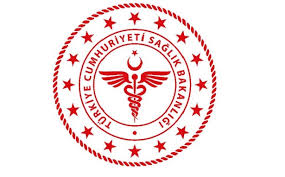 